IEEE P802.24Smart Grid TAGMinutes WG 24 Session January 2017.PM2 Monday 16 January 2016 OpeningMeeting called to order at 1600 local time by TAG Chair Tim Godfrey.Tim presents IEEE slide on meeting conduct and IEEE policies, including the IEEE patent policy information slides. Chair directs attendees to review the meeting preamble slides via the link on the 802.15 home page: http://standards.ieee.org/board/pat/pat-slideset.ppt. Tim presents the opening report doc # 802.24-17-004-01 and reviews agenda doc # 802.24-17-0002-01. Approval of Agenda: Following neither discussion nor objection approved by unanimous consent. Approval of November meeting minutes, doc # 24-16-0035-00:  Following neither discussion nor objection approved by unanimous consent. Refer to doc # 802.24-17-0002-01:  ITU Regulatory Updates: 802.18 agenda has no regulatory matters related to 802.24 at this time. Jay notes there is a NOI on 5G (5th generation mobile) security, not directly related to 802.  802 contribution to IEEE input to the “5G standards roadmap”:  Paul Nikolich asked for brief input from each WG and TAG; Tim prepared a contribution, reviews with the group.  Result captured in doc # 802.24-17-0002-01, slide 10.  Tim will submit to Paul.Update to SGIP Wireless Characteristics Matrix (slide 11).   Tim leads work on updating the matrix.  Action: need to check and revise the “spectral efficiency” entries for 802.15 – Tim and Ben. Results posted  in doc # 24-17-0004-00.Recessed Recessed at 17:08 Local Time.PM2 Tuesday 17 January 2017 Called to order at 16:02 local time.TG2 IoT WorkIt is noted that none of the TG2 members are present. No contributions or presentations. Thus the TG work for the week is thus completed. TG1 Work: Complete SGIP updateSpectral efficiency entries in the matrix for 802.15.4 are updated according to the current PHY definitions per 802.15.4-2015.  Results posted in doc # 24-17-0004-01. PM3 Wednesday 18 January 2017802.24 Called to order at 16:01 local time by chair.Liaison reports: nothing new to report.IoT whitepaper:   Tim presents and leads discussion on the IoT whitepaper outline posted by Ludwig doc # 24-15-0036-01. Ludwig asks for further contributions from the group and integrate into the document for review in March. Tim leads discussion on TSN Whitepaper planning and direction (doc 24-17-0002 starting at slide 22). Tim captures input in revision 01). AdjournTAG is adjourned at 16:57 local time.Addendum:  Notes from 802.1 joint meeting on TSNTim presents doc # 24-17-0002-01, slides 21 to 30.  Discussion on the TSN whitepaper outline. Following discussion, revised outline captured in doc #24-17-0002-01. 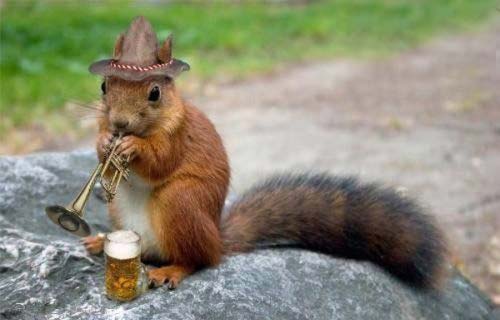 ProjectIEEE P802.24 Smart Grid Technical Advisory GroupIEEE P802.24 Smart Grid Technical Advisory GroupTitleDate Submitted19 January 201719 January 2017SourceBenjamin A. Rolfe(Blind Creek Associates)
Voice:	+1 408 395 7207
Fax:	Deprecated
E-mail:	ben.rolfe @ ieee. orgRe:802.24 TAG minutes802.24 TAG minutesAbstractMeeting minutes for 802.24 TAG and TGs at the January, 2017, Atlanta, GA	Meeting minutes for 802.24 TAG and TGs at the January, 2017, Atlanta, GA	PurposeDocument meeting activity and action items.Document meeting activity and action items.NoticeThis document has been prepared to assist the IEEE P802.24.  It is offered as a basis for discussion and is not binding on the contributing individual(s) or organization(s). The material in this document is subject to change in form and content after further study. The contributor(s) reserve(s) the right to add, amend or withdraw material contained herein.This document has been prepared to assist the IEEE P802.24.  It is offered as a basis for discussion and is not binding on the contributing individual(s) or organization(s). The material in this document is subject to change in form and content after further study. The contributor(s) reserve(s) the right to add, amend or withdraw material contained herein.ReleaseThe contributor acknowledges and accepts that this contribution becomes the property of IEEE and may be made publicly available by P802.24.The contributor acknowledges and accepts that this contribution becomes the property of IEEE and may be made publicly available by P802.24.802.24 TAG802.24 TAGChair:Tim Godfrey (EPRI)Vice Chair:Benjamin Rolfe (Blind Creek Associates)Recording Secretary:Benjamin Rolfe (Blind Creek Associates)TG1 (SG) Chair:Tim Godfrey TG1 (SG) Vice Chair:Benjamin Rolfe (Blind Creek Associates)TG1 (SG) Recording Secretary:Benjamin Rolfe (Blind Creek Associates)TG2 (IoT) Chair:Chris DiMinico (MC Communications)TG2 (IoT) Vice Chair:Mike Bennett (3MG Consulting)TG2 (IoT) Recording Secretary:Andrew Jimenez (Anixter Inc.)